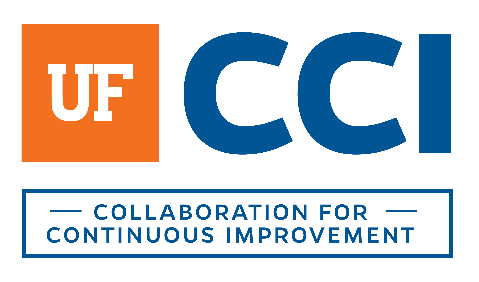 current state MAPPING FACILITATION GUIDE IN ADVANCEWith the lead subject matter expert, determine team necessary for process review and secure proper level of cross-functional participationRefer to the event planning guide to track the following details:Schedule meeting with appropriate room (projector, whiteboard, wall space, capacity); Make sure an Outlook meeting is sent to all participantsPublish agenda and send via e-mail at least 3 days in advance.  Prepare flipcharts /worksheets for the workshop, check supplies, including candy for the meetingPaper (butcher), Flip Chart Paper, Scissors, Tape, Markers, CandyGather and review existing documentation such as:Current process maps or documents outlining important processes or procedures Departmental/functional schedules or monthly checklists that identify key tasks and responsibilities in your processesDocuments used within the processRelevant cost information, metrics, headcount, etc. Conduct one-on-one or roundtable meetings to answer these questions:For each process, what triggers it?  For example, is it a prospect phone call or response to a marketing campaign or an online application? Is it the receipt of a vendor invoice?What ends the process? What roles (positions within departments) are involved in the process? If colleagues in other departments are involved, use their role rather than their department name.What purpose does this process serve?What are the key steps in the process?Are there any of these steps that are important internal controls?What works well? Why?   What does not work well? Why?How many transactions flow through the process?  Approximately how long does it take to complete the work?Are there many different scenarios to the process?  For example, what causes this process to be performed in a different manner?What are the top 3 things about the process that you would like to change?If you can spend a few minutes ahead of a process workshop going through these questions to help focus on the workshop agenda, the benefit to the process analysis is greatly enhanced.during the meeting – facilitation Facilitator guides the participants through the following stepsFor the selected process:Recap why we are doing this projectOn a flip chart, before the meeting, define the Start, Stop and ScenariosSummarize beginning and end of process and what is the purpose/objective of the processWho are the “players” (ROLES) in the processWhat triggers the process to begin (an event or triggering activity)What happens next (and next, and next…)Be sure to identify how handoffs occur (Email, Walk over, workflow/queues)What concludes the process Does the process trigger other processes?Approximately how frequently is this performed (on a daily, weekly or monthly basis) and how long do the activities takeWhat cost, quality, service and speed issues exist?Wrap up: thank the participants for their time. Remind them that “this makes a difference”.  If you’ll allow us and this project, this can help to build a legacy Then talk about next stepsFacilitator Behavior:Find an opportunity to compliment the participantsCell Phones off/away (wear a watch for timekeeping or use documenter for time keeping)Be Enthusiastic – Engage participantsACQ (Ask Clarifying Questions)Write/Document ClearlyPace will be rapid – we will need to:Arrive preparedAvoid atomic level of definitionSteer clear of Analysis Paralysis by:Focusing on “Whales” versus “Minnows”Focus on the Process, not the PlayersUnderstand context – does this happen always, sometimes or once in a “blue moon” Be aware of potential rabbit holes (use a flipchart parking lot)Embrace a spirit of team-based improvement - no “wrong” answers or suggestionsStay focused on how it works todayBe aware of the scenarios/domains during the meeting – documentationArrive 30 minutes earlyHelp facilitator prepare the walls (add any needed prep information on the board)If a new stakeholder group, pull up the “Intro to BPI” PowerPoint presentationOpen up a new or existing Visio As Is/Current State template (saved in Box Toolkit)Save your file at the beginning and save often!Communicate with your facilitator throughout the session (clarification of concepts, need for change of pace, prompt to assist with filling in the process, tracking time, etc.)Keep track of time. Let your facilitator know when there are 30 minutes left, 15 minutes, and 5 minutes (or other pre-arranged times).Before you leave the room:Take pictures of the process maps and flip charts Tape Post its in place!! (if applicable)Roll up process maps and label for future retrieval.  (if applicable)Keep the process maps in good condition. You will use them again.If you have a project space, leave the process maps up for comment and review.Determine roles for cleaning and finalizing maps for review with the facilitator.Documenter Behavior:Be welcoming and introduce yourselfCell Phones off/away (keep a way to track time for your facilitator throughout the session)Be Enthusiastic ACQ (Ask Clarifying Questions): be sure to communicate with your facilitator any needs during the session – clarification of concepts, need for change of pace, prompt to assist with filling in the process, tracking time, etc.Document in the proper Visio As Is / Current State template (in Box BPI Toolkit)Pace will be rapid – we will need to:Arrive prepared (know what is in prior maps, have mouse, save file, do your homework!)Embrace a spirit of team-based improvement - no “wrong” answers or suggestionsAfter sessionBefore you leave the room:Take pictures of the process maps and flip charts Tape Post its in place!!Roll up process maps and label for future retrieval.  Keep the process maps in good condition. You will use them again.If you have a project space, leave the process maps up for comment and review.Immediately document and distribute meeting notes and action items; establish “due by” date for action itemsClose out action items including:Collect remaining dataFollow up on open itemsAmend worksheet as needed.Review metrics and the “self-evident” issues and determine how to go forward:Keep as a “priority process” - continue to analysis stageReduce priority of processDefer analysis or additional investigation to a later date.Email all participants thanking them for their time in the mapping session, remind them of the upcoming sessions and what to expect going forward. 